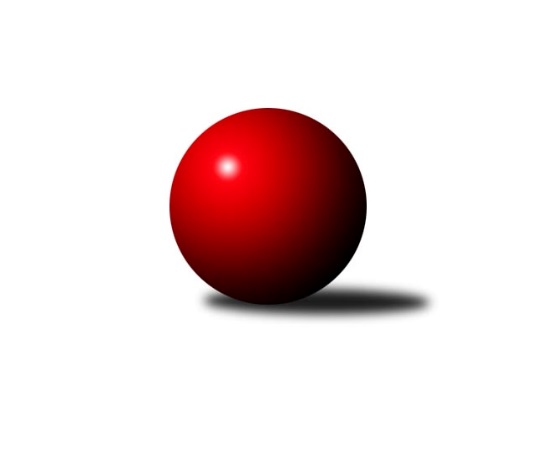 Č.19Ročník 2021/2022	18.3.2022Nejlepšího výkonu v tomto kole: 1654 dosáhlo družstvo: KK Kosmonosy CStředočeský krajský přebor II. třídy 2021/2022Výsledky 19. kolaSouhrnný přehled výsledků:TJ Sokol Kostelec nad Černými lesy D	- TJ Sokol Brandýs nad Labem B	4:2	1593:1559	5.0:3.0	17.3.KK Kosmonosy C	- TJ Sokol Kostelec nad Černými lesy C	4:2	1654:1571	5.0:3.0	17.3.TJ Sokol Kostelec nad Černými lesy B	- TJ Lhotka	2:4	1545:1566	4.0:4.0	18.3.Tabulka družstev:	1.	TJ Lhotka	19	16	0	3	79.5 : 34.5 	91.5 : 60.5 	 1620	32	2.	KK Kosmonosy C	19	13	0	6	73.0 : 41.0 	85.0 : 67.0 	 1617	26	3.	TJ Sokol Kostelec nad Černými lesy C	19	13	0	6	72.0 : 42.0 	92.0 : 60.0 	 1582	26	4.	TJ Sokol Kostelec nad Černými lesy D	19	7	0	12	46.5 : 67.5 	71.0 : 81.0 	 1498	14	5.	TJ Sokol Kostelec nad Černými lesy B	19	4	1	14	37.5 : 76.5 	58.0 : 94.0 	 1539	9	6.	TJ Sokol Brandýs nad Labem B	19	3	1	15	33.5 : 80.5 	58.5 : 93.5 	 1538	7Podrobné výsledky kola:	 TJ Sokol Kostelec nad Černými lesy D	1593	4:2	1559	TJ Sokol Brandýs nad Labem B	Vítězslav Hampl	 	 210 	 204 		414 	 1:1 	 418 	 	205 	 213		Lukáš Kotek	Peter Fajkus	 	 190 	 174 		364 	 0:2 	 444 	 	226 	 218		Pavel Holec	František Zahajský	 	 218 	 214 		432 	 2:0 	 355 	 	180 	 175		Pavel Schober	Jan Platil	 	 182 	 201 		383 	 2:0 	 342 	 	177 	 165		Oldřich Nechvátalrozhodčí: Novák D.Nejlepší výkon utkání: 444 - Pavel Holec	 KK Kosmonosy C	1654	4:2	1571	TJ Sokol Kostelec nad Černými lesy C	Filip Bajer	 	 228 	 232 		460 	 2:0 	 427 	 	207 	 220		Vojtěch Stárek	Ladislav Dytrych	 	 212 	 172 		384 	 1:1 	 415 	 	208 	 207		Veronika Šatavová	Radek Horák	 	 216 	 191 		407 	 2:0 	 318 	 	168 	 150		Martin Šatava *1	Jindřiška Svobodová	 	 203 	 200 		403 	 0:2 	 411 	 	210 	 201		Jaroslava Soukenkovározhodčí:  Vedoucí družstev, vdstřídání: *1 od 55. hodu Jana HrubcováNejlepší výkon utkání: 460 - Filip Bajer	 TJ Sokol Kostelec nad Černými lesy B	1545	2:4	1566	TJ Lhotka	Jaroslav Novák	 	 189 	 212 		401 	 2:0 	 342 	 	168 	 174		Karel Nový	Martin Bulíček	 	 196 	 189 		385 	 0:2 	 419 	 	206 	 213		Dušan Hejduk	Michal Třeštík	 	 176 	 183 		359 	 0:2 	 429 	 	216 	 213		Pavel Nový	Jakub Hlava	 	 206 	 194 		400 	 2:0 	 376 	 	190 	 186		Barbora Fajrajzlovározhodčí: vedoucí družstevNejlepší výkon utkání: 429 - Pavel NovýPořadí jednotlivců:	jméno hráče	družstvo	celkem	plné	dorážka	chyby	poměr kuž.	Maximum	1.	Radek Horák 	KK Kosmonosy C	425.91	294.1	131.8	4.1	4/4	(477)	2.	Dušan Hejduk 	TJ Lhotka	425.40	296.7	128.7	4.2	4/4	(488)	3.	Jakub Hlava 	TJ Sokol Kostelec nad Černými lesy B	424.83	293.8	131.0	6.7	3/4	(461)	4.	Jakub Nový 	TJ Lhotka	422.44	296.1	126.3	7.5	4/4	(487)	5.	Vojtěch Stárek 	TJ Sokol Kostelec nad Černými lesy C	419.35	293.6	125.8	5.7	4/4	(464)	6.	Filip Bajer 	KK Kosmonosy C	413.53	285.9	127.6	6.7	4/4	(477)	7.	Pavel Holec 	TJ Sokol Brandýs nad Labem B	411.17	287.9	123.2	6.8	3/4	(444)	8.	Pavel Nový 	TJ Lhotka	408.81	280.6	128.2	7.6	4/4	(442)	9.	Jindřiška Svobodová 	KK Kosmonosy C	405.86	282.4	123.5	7.9	4/4	(459)	10.	Lukáš Kotek 	TJ Sokol Brandýs nad Labem B	403.67	281.4	122.2	7.3	4/4	(433)	11.	Jaroslava Soukenková 	TJ Sokol Kostelec nad Černými lesy C	401.50	281.8	119.8	7.9	4/4	(471)	12.	Veronika Šatavová 	TJ Sokol Kostelec nad Černými lesy C	400.25	281.9	118.4	8.2	4/4	(451)	13.	Vítězslav Hampl 	TJ Sokol Kostelec nad Černými lesy D	397.00	286.3	110.7	9.7	4/4	(459)	14.	Martin Šatava 	TJ Sokol Kostelec nad Černými lesy C	396.85	279.0	117.8	7.3	3/4	(444)	15.	Martin Bulíček 	TJ Sokol Kostelec nad Černými lesy B	395.18	277.6	117.6	9.1	4/4	(421)	16.	Josef Hejduk 	TJ Lhotka	393.50	281.0	112.5	10.7	4/4	(427)	17.	Barbora Fajrajzlová 	TJ Lhotka	392.73	281.2	111.5	8.8	4/4	(447)	18.	Michal Třeštík 	TJ Sokol Kostelec nad Černými lesy B	392.53	280.3	112.3	10.5	4/4	(429)	19.	Oldřich Nechvátal 	TJ Sokol Brandýs nad Labem B	388.44	281.5	107.0	9.9	4/4	(439)	20.	Luděk Horák 	KK Kosmonosy C	384.63	277.6	107.0	11.4	4/4	(430)	21.	Ladislav Dytrych 	KK Kosmonosy C	384.33	267.7	116.7	10.4	3/4	(459)	22.	Jan Novák 	TJ Sokol Kostelec nad Černými lesy B	380.55	277.9	102.7	11.7	4/4	(429)	23.	Pavla Hřebejková 	TJ Sokol Kostelec nad Černými lesy C	379.00	277.7	101.3	13.0	3/4	(417)	24.	František Zahajský 	TJ Sokol Kostelec nad Černými lesy D	376.71	269.5	107.2	10.4	4/4	(450)	25.	Karel Nový 	TJ Lhotka	376.00	269.0	107.0	9.3	3/4	(392)	26.	Jan Platil 	TJ Sokol Kostelec nad Černými lesy D	375.42	267.2	108.3	11.7	4/4	(439)	27.	Pavel Schober 	TJ Sokol Brandýs nad Labem B	366.55	262.9	103.7	11.8	4/4	(396)	28.	Jakub Šarboch 	TJ Sokol Brandýs nad Labem B	366.06	263.4	102.7	9.1	3/4	(395)	29.	Peter Fajkus 	TJ Sokol Kostelec nad Černými lesy D	365.53	264.2	101.4	15.5	4/4	(428)	30.	Kamil Rodinger 	TJ Sokol Kostelec nad Černými lesy B	364.45	265.4	99.0	11.7	3/4	(399)	31.	Josef Bouma 	TJ Sokol Kostelec nad Černými lesy D	359.79	263.1	96.7	18.2	3/4	(435)	32.	Ladislav Sopr 	TJ Sokol Brandýs nad Labem B	354.92	264.8	90.2	16.0	3/4	(377)	33.	Tomáš Kužel 	TJ Sokol Kostelec nad Černými lesy B	329.33	242.8	86.5	17.2	3/4	(379)		Zdeněk Bayer 	KK Kosmonosy C	428.75	294.0	134.8	5.0	1/4	(446)		Milan Hejduk 	TJ Lhotka	384.50	271.0	113.5	11.0	2/4	(404)		Jaroslav Novák 	TJ Sokol Kostelec nad Černými lesy B	376.75	259.6	117.2	8.4	2/4	(407)		Daniel Sus 	TJ Sokol Kostelec nad Černými lesy C	376.50	287.3	89.3	15.0	2/4	(403)		Eva Křenková 	TJ Sokol Brandýs nad Labem B	369.33	266.5	102.8	9.7	2/4	(379)		Michal Hejduk 	TJ Lhotka	335.00	253.0	82.0	23.0	1/4	(335)		Jana Hrubcová 	TJ Sokol Kostelec nad Černými lesy C	279.00	222.0	57.0	25.0	1/4	(279)Sportovně technické informace:Starty náhradníků:registrační číslo	jméno a příjmení 	datum startu 	družstvo	číslo startu
Hráči dopsaní na soupisku:registrační číslo	jméno a příjmení 	datum startu 	družstvo	Program dalšího kola:20. kolo24.3.2022	čt	17:00	TJ Sokol Brandýs nad Labem B - KK Kosmonosy C	24.3.2022	čt	18:00	TJ Sokol Kostelec nad Černými lesy C - TJ Sokol Kostelec nad Černými lesy B	25.3.2022	pá	18:00	TJ Lhotka - TJ Sokol Kostelec nad Černými lesy D	Nejlepší šestka kola - absolutněNejlepší šestka kola - absolutněNejlepší šestka kola - absolutněNejlepší šestka kola - absolutněNejlepší šestka kola - dle průměru kuželenNejlepší šestka kola - dle průměru kuželenNejlepší šestka kola - dle průměru kuželenNejlepší šestka kola - dle průměru kuželenNejlepší šestka kola - dle průměru kuželenPočetJménoNázev týmuVýkonPočetJménoNázev týmuPrůměr (%)Výkon9xFilip BajerKosmonosy C4609xFilip BajerKosmonosy C111.754604xPavel HolecBrandýs nL B4446xPavel HolecBrandýs nL B109.64445xFrantišek ZahajskýKostelec nČl D4325xFrantišek ZahajskýKostelec nČl D106.644323xPavel NovýLhotka A4294xPavel NovýLhotka A105.942910xVojtěch StárekKostelec nČl C4278xVojtěch StárekKostelec nČl C103.734277xDušan HejdukLhotka A41910xDušan HejdukLhotka A103.43419